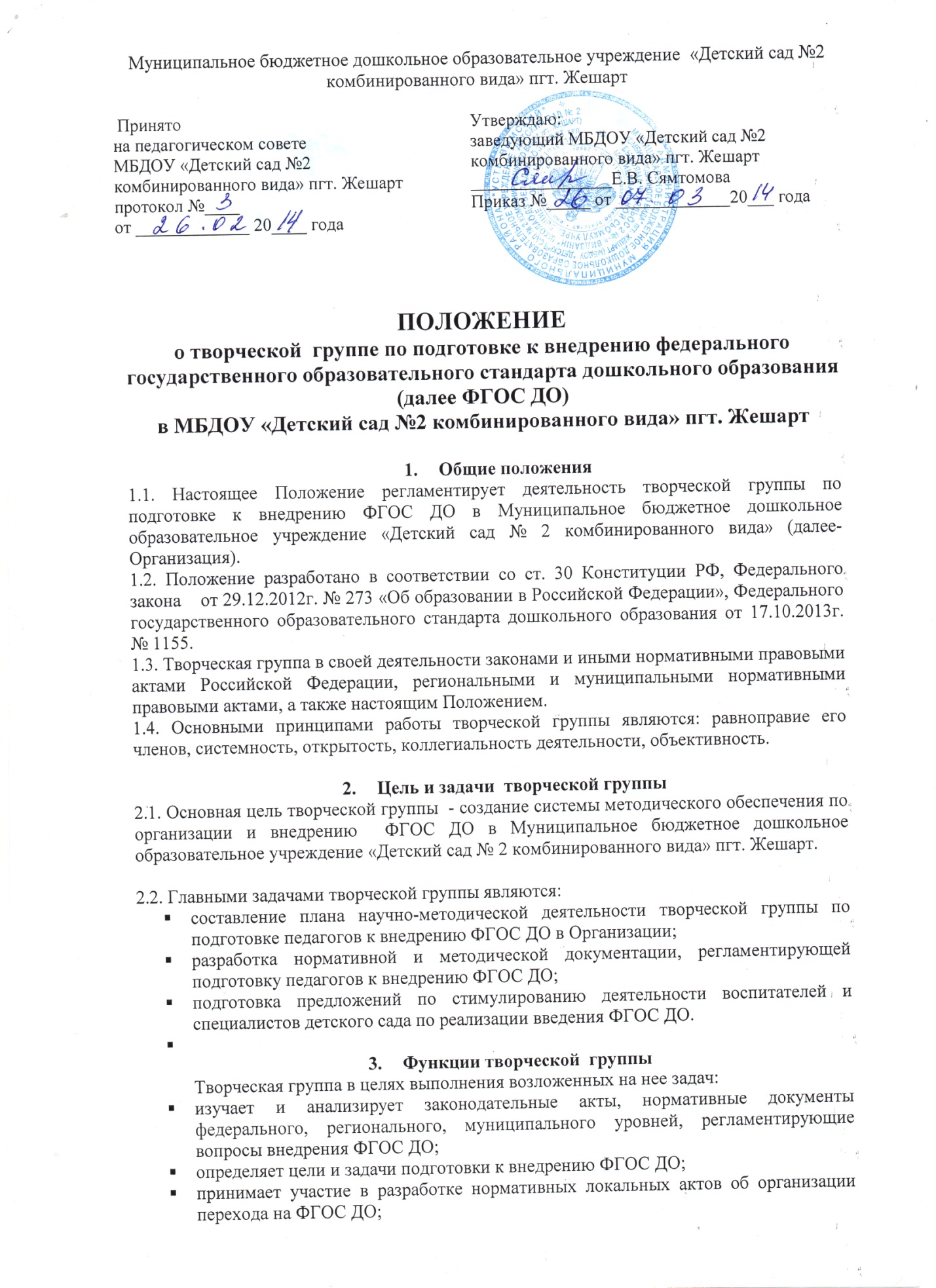 ПОЛОЖЕНИЕо творческой  группе по подготовке к внедрению федерального государственного образовательного стандарта дошкольного образования (далее ФГОС ДО)в МБДОУ «Детский сад №2 комбинированного вида» пгт. ЖешартОбщие положения1.1. Настоящее Положение регламентирует деятельность творческой группы по подготовке к внедрению ФГОС ДО в Муниципальное бюджетное дошкольное образовательное учреждение «Детский сад № 2 комбинированного вида» (далее- Организация).                 1.2. Положение разработано в соответствии со ст. 30 Конституции РФ, Федерального закона    от 29.12.2012г. № 273 «Об образовании в Российской Федерации», Федерального государственного образовательного стандарта дошкольного образования от 17.10.2013г. № 1155.1.3. Творческая группа в своей деятельности законами и иными нормативными правовыми актами Российской Федерации, региональными и муниципальными нормативными правовыми актами, а также настоящим Положением. 1.4. Основными принципами работы творческой группы являются: равноправие его членов, системность, открытость, коллегиальность деятельности, объективность. Цель и задачи  творческой группы2.1. Основная цель творческой группы  - создание системы методического обеспечения по  организации и внедрению  ФГОС ДО в Муниципальное бюджетное дошкольное образовательное учреждение «Детский сад № 2 комбинированного вида» пгт. Жешарт.                 2.2. Главными задачами творческой группы являются: составление плана научно-методической деятельности творческой группы по подготовке педагогов к внедрению ФГОС ДО в Организации;разработка нормативной и методической документации, регламентирующей подготовку педагогов к внедрению ФГОС ДО; подготовка предложений по стимулированию деятельности воспитателей и специалистов детского сада по реализации введения ФГОС ДО.Функции творческой  группыТворческая группа в целях выполнения возложенных на нее задач: изучает и анализирует законодательные акты, нормативные документы федерального, регионального, муниципального уровней, регламентирующие вопросы внедрения ФГОС ДО; определяет цели и задачи подготовки к внедрению ФГОС ДО; принимает участие в разработке нормативных локальных актов об организации перехода на ФГОС ДО; периодически информирует педагогический совет о ходе и результатах введения ФГОС ДО; изучает опыт внедрения ФГОС ДО других дошкольных учреждений; консультирует участников образовательного процесса по проблеме внедрения и реализации ФГОС ДО с целью повышения уровня их компетентности; информирует родителей (законных представителей) о подготовке к введению и порядке перехода на ФГОС ДО через наглядную информацию, сайт  Организации, проведение родительских собраний; принимает участие в подготовке публичной отчетности о ходе и результатах введения ФГОС ДО; принимает участие  в разрешении конфликтов при внедрении ФГОС ДО.Состав творческой группы и организация деятельности4.1. Творческая группа создается из числа наиболее компетентных и квалифицированных педагогов Организации.                 4.2. В состав творческой группы входят: заведующий ДОУ (далее руководитель группы), старший воспитатель, секретарь и члены творческой группы. Количественный и списочный состав творческой группы определяется приказом Заведующего ДОУ Организации. 4.3. Руководитель творческой группы: открывает, ведет заседания группы и осуществляет подсчет результатов голосования; подписывает от имени и по поручению группы запросы, письма; о результатах работы группы отчитывается на Педагогических советах. 4.4. На первом заседании творческая группа избирает секретаря. Секретарь ведет протоколы заседаний творческой группы, которые подписываются всеми членами группы. Нумерация протоколов ведется с начала учебного года. Протоколы носят открытый характер и доступны для ознакомления. 4.5. Члены творческой группы обязаны: присутствовать на заседаниях; голосовать по обсуждаемым вопросам; исполнять поручения, в соответствии с решениями творческой группы. 4.6. Члены творческой группы имеют право: знакомиться с материалами и документами, поступающими в группу; участвовать в обсуждении повестки дня, вносить предложения по повестке дня; в письменном виде высказывать особые мнения; ставить на голосование предлагаемые ими вопросы. 4.7. Заседания творческой  группы проводятся 1 раз в 3 месяца. В случае необходимости могут проводиться  внеочередные заседания. 4.8.  Заседание творческой группы ведет руководитель группы.   4.9. Заседание творческой группы считается правомочным, если на нем присутствует не менее половины членов состава творческой группы. Права творческой группыТворческая группа для решения возложенных на нее задач имеет, в пределах своей компетенции, право:вносить на рассмотрение Педагогического совета вопросы, связанные с внедрением и реализацией ФГОС ДО; использовать широкий спектр информационных ресурсов, включая электронные и интернет-ресурсы для получения информации, для разработки актов, образовательных программ, методических материалов по внедрению ФГОС ДО; вносить предложения и проекты решений по вопросам, относящимся к ведению творческой группы; запрашивать и получать в установленном порядке необходимые материалы; привлекать воспитателей и специалистов детского сада, не входящих в  состав творческой  группы, для отдельных поручений. Заключительные положения6.1. Настоящее Положение вступает в действие с момента утверждения заведующим ДОУ учреждения. 6.2. Изменения и дополнения вносятся в настоящее Положение по мере необходимости и подлежат утверждению заведующим ДОУ учреждения. 6.3. Срок действия данного Положения – до внесения соответствующих изменений. 